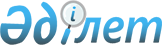 Об установлении ограничительных мероприятий в селе Кунбатыс -2 по улице Батыс №18 Масанчинского сельского округа Кордайского района Жамбылской областиРешение акима Масанчинского сельского округа Кордайского района Жамбылской области от 6 апреля 2023 года № 71
      На основании пункта 2 статьи 35 Закона Республики Казахстан "О местном государственном управлении и самоуправлении в Республике Казахстан", подпункта 7) статьи 10-1 Закона Республики Казахстан" "О ветеринарии" и представления руководителя Кордайской районной территориальной инспекции Комитета ветеринарного контроля и надзора Министерства сельского хозяйства Республики Казахстан от 05 апреля 2023 года № 02/68, РЕШИЛ:
      1. В связи с выявлением бруцеллеза среди крупного рогатого скота установить ограничительные мероприятия во дворе дома № 18 по улице Батыс села Кунбатыс-2 Масанчинского сельского округа Кордайского района Жамбылской области.
      2. Контроль за исполнением настоящего решения оставляю за собой.
      3. Настоящее решение вводится в действие по истечении десяти календарных дней после дня его первого официального опубликования.
					© 2012. РГП на ПХВ «Институт законодательства и правовой информации Республики Казахстан» Министерства юстиции Республики Казахстан
				
      Исполняющий обязанности 

      акима сельского округа 

Буларов Х.Б
